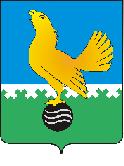 Ханты-Мансийский автономный округ-Юграмуниципальное образованиегородской округ город Пыть-ЯхАДМИНИСТРАЦИЯ ГОРОДАР А С П О Р Я Ж Е Н И ЕОт 18.12.2017									№ 2375-раО плане основных мероприятий на 2018-2020 годы, посвященных проведению Десятилетия детства в Российской Федерации	Во исполнение Указа Президента Российской Федерации от 29.05.2017 № 240 «Об объявлении в Российской Федерации Десятилетия детства», распоряжения Губернатора Ханты-Мансийского автономного округа-Югры от 22.09.2017 № 560 – рп «О плане основных мероприятий на 2018-2020 годы, посвященных проведению в Ханты-Мансийском автономном округе-Югре Десятилетия детства в Российской Федерации»,  в целях совершенствования государственной политики в сфере защиты детства:1. 	Утвердить план основных мероприятий на 2018-2020 годы, посвященных проведению в муниципальном образовании городской округ город Пыть-Ях Десятилетия детства в Российской Федерации (приложение).2.	Отделу по наградам, связям с общественными организациями и СМИ управления делами (О.В. Кулиш) опубликовать распоряжение в печатном средстве массовой информации «Официальный вестник».3.	Отделу по информационным ресурсам (А.А.Мерзляков) разместить распоряжение на официальном сайте администрации города в сети Интернет.4. 	Контроль за выполнением распоряжения возложить на заместителя главы города Золотых А.П.Глава города Пыть-Яха			    		                       О.Л. Ковалевский   Приложение к распоряжению администрации города Пыть-Яха																    от 18.12.2017 № 2375-раПлан основных мероприятий на 2018-2020 годы, посвященных проведению в городе Пыть-Яхе Десятилетия детства в Российской Федерации№ п/пНаименование мероприятияСрок исполненияОтветственный исполнительИсточник финансированияОжидаемый результат Мероприятия, направленные на популяризацию семейных ценностей Мероприятия, направленные на популяризацию семейных ценностей Мероприятия, направленные на популяризацию семейных ценностей Мероприятия, направленные на популяризацию семейных ценностей Мероприятия, направленные на популяризацию семейных ценностей Мероприятия, направленные на популяризацию семейных ценностей1Организация и проведение муниципального этапа окружного конкурса «Семья-основа государства»2018-2020 Пыть-Яхская местная городская молодежная общественная организация «Активист»Субсидия Пыть-Яхской местной городской молодежной общественной организации  «Активист»Формирование в обществе ценностей семьи, ребенка, ответственного родительства, выявление и общественное признание социально активных семей, проживающих в городе2Проведение цикла мероприятий направленных на пропаганду семейных ценностей (дни информации, беседы, литературные встречи, книжные выставки)2018-2020 ОКиИ, МАУК «ЦБС»Муниципальная программа «Развитие  культуры  и  туризма   в  муниципальном  образовании  городской  округ  город  Пыть-Ях  на 2016-2020  годы»Воспитание уважения к семейным ценностям, укрепление института семьиII. Мероприятия, направленные на повышение доступности качественного дополнительного образованияII. Мероприятия, направленные на повышение доступности качественного дополнительного образованияII. Мероприятия, направленные на повышение доступности качественного дополнительного образованияII. Мероприятия, направленные на повышение доступности качественного дополнительного образованияII. Мероприятия, направленные на повышение доступности качественного дополнительного образованияII. Мероприятия, направленные на повышение доступности качественного дополнительного образования1Наполнение информационного портала «Атлас доступности образования» с целью повышения уровня информированности населения о возможностях получения услуг дополнительного образования2018-2020ДОиМП, Отдел по ФКиСМуниципальная программа "Развитие образования в муниципальном образовании городской округ город Пыть-Ях на 2016-2020 годы"Муниципальная программа "Развитие физической культуры и спорта в муниципальном образовании городской округ город Пыть-Ях на 2016-2020 годы"Функционирование общедоступного образовательного навигатора и мобильного приложения «Атлас доступности образования», позволяющих семьям выбирать программы дополнительного образования в соответствии с образовательными потребностями и интересами детей2Реализация модели персонифицированного финансирования путем закрепления за участниками дополнительного образования определенного объема средств и их передача организации после выбора соответствующей программы2018-2020ДОиМПМуниципальная программа "Развитие образования в муниципальном образовании городской округ город Пыть-Ях на 2016-2020 годы"К концу 2020 года не менее 25% детей, охваченных системой дополнительного образования, включенных в систему персонифицированного финансирования3Реализация Концепции «Шахматное образование»2018-2020Отдел по ФКиСМуниципальная программа "Развитие физической культуры и спорта в муниципальном образовании городской округ город Пыть-Ях на 2016-2020 годы"Введение к концу 2019-2020 учебного года шахматного образования в 100% организациях дошкольного и общего образования4Создание и развитие системы выявления и поддержки одаренных детей2018-2020Отдел по ФКиСГосударственная программа «Развитие физической культуры и спорта»К концу 2020 года доля занимающихся спортом по программа спортивной подготовки в общей численности занимающихся по программа спортивной подготовки составит 50%III. Мероприятия,  направленные на развитие здоровьесберегающих  технологийIII. Мероприятия,  направленные на развитие здоровьесберегающих  технологийIII. Мероприятия,  направленные на развитие здоровьесберегающих  технологийIII. Мероприятия,  направленные на развитие здоровьесберегающих  технологийIII. Мероприятия,  направленные на развитие здоровьесберегающих  технологийIII. Мероприятия,  направленные на развитие здоровьесберегающих  технологий1Формирование, развитие и закрепление культурно-гигиенических навыков культуры здорового питания у обучающихся организаций дошкольного и общего образования2018-2020 ДОиМПМуниципальная программа "Развитие образования в муниципальном образовании городской округ город Пыть-Ях на 2016-2020 годы"К концу 2019-2020 года в каждой образовательной организации общего и дошкольного образования с учетом возрастных особенностей детей будут реализованы программы, направленные на формирование культуры здорового питания2Проведение цикла мероприятий, направленных на популяризацию здорового образа жизни (книжные выставки, информационные часы, беседы, классные часы, игровые программы и др.)2018-2020ОКиИ, учреждения культурыМуниципальная программа «Развитие  культуры  и  туризма   в  муниципальном  образовании  городской  округ  город  Пыть-Ях  на 2016-2020  годы»Пропаганда здорового образа жизни, воспитание негативного отношения к наркотикамIV. Мероприятия, направленные на духовно-нравственное и гражданско-патриотическое воспитание детейIV. Мероприятия, направленные на духовно-нравственное и гражданско-патриотическое воспитание детейIV. Мероприятия, направленные на духовно-нравственное и гражданско-патриотическое воспитание детейIV. Мероприятия, направленные на духовно-нравственное и гражданско-патриотическое воспитание детейIV. Мероприятия, направленные на духовно-нравственное и гражданско-патриотическое воспитание детейIV. Мероприятия, направленные на духовно-нравственное и гражданско-патриотическое воспитание детей1Участие обучающихся образовательных организаций города в Российском движении школьников2018-2020ДОиМПМуниципальная программа "Развитие образования в муниципальном образовании городской округ город Пыть-Ях на 2016-2020 годы"В образовательных организациях формируется система воспитательной работы на принципах деятельности Российского движения школьников2Участие обучающихся во Всероссийском детско-юношеском военно-патриотическом общественном движении «ЮНАРМИЯ»2018-2020ДОиМП-Создание муниципального штаба, создание Юнармейских отрядов3Приглашение представителей старшего поколения к участию в детских и молодежных мероприятиях, направленных на духовно-нравственное и гражданско-патриотическое воспитание 2018-2020ДОиМПМуниципальная программа "Развитие образования в муниципальном образовании городской округ город Пыть-Ях на 2016-2020 годы"Взаимодействие представителей разных поколенийV. Мероприятия, направленные на развитие системы детского отдыха, досуга, занятостиV. Мероприятия, направленные на развитие системы детского отдыха, досуга, занятостиV. Мероприятия, направленные на развитие системы детского отдыха, досуга, занятостиV. Мероприятия, направленные на развитие системы детского отдыха, досуга, занятостиV. Мероприятия, направленные на развитие системы детского отдыха, досуга, занятостиV. Мероприятия, направленные на развитие системы детского отдыха, досуга, занятости1Организация трудоустройства несовершеннолетних граждан в возрасте от 14 до 18 лет2018-2020ДОиМПМуниципальная программа "Развитие образования в муниципальном образовании городской округ город Пыть-Ях на 2016-2020 годы"Временное трудоустройство, как альтернатива свободному времяпровождению с целью снижения социальной напряженности2Проведение цикла культурно-досуговых и информационных мероприятий, направленных на организацию досуга и занятости детей и подростков в каникулярное время2018-2020ОКиИ, учреждения культурыМуниципальная программа «Развитие  культуры  и  туризма   в  муниципальном  образовании  городской  округ  город  Пыть-Ях  на 2016-2020  годы»Организация занятости в каникулярный периодVI. Мероприятия, направленные на культурное и физическое развитие детей VI. Мероприятия, направленные на культурное и физическое развитие детей VI. Мероприятия, направленные на культурное и физическое развитие детей VI. Мероприятия, направленные на культурное и физическое развитие детей VI. Мероприятия, направленные на культурное и физическое развитие детей VI. Мероприятия, направленные на культурное и физическое развитие детей 1Развитие сети спортивных клубов для детей по месту жительства, а также на базе образовательных организаций2018-2020Отдел по ФКиСГосударственная программа «Развитие физической культуры и спорта»До конца 2020 года будут функционировать 7 клубов по месту жительстваVII. Мероприятия, направленные на обеспечение безопасности детей, в том числе информационной безопасностиVII. Мероприятия, направленные на обеспечение безопасности детей, в том числе информационной безопасностиVII. Мероприятия, направленные на обеспечение безопасности детей, в том числе информационной безопасностиVII. Мероприятия, направленные на обеспечение безопасности детей, в том числе информационной безопасностиVII. Мероприятия, направленные на обеспечение безопасности детей, в том числе информационной безопасностиVII. Мероприятия, направленные на обеспечение безопасности детей, в том числе информационной безопасности1Проведение конкурсов детско-юношеского творчества на противопожарную тематику, проведение занятий с детьми по вопросам соблюдения требований пожарной безопасности2018-2020ДОиМПМуниципальная программа "Развитие образования в муниципальном образовании городской округ город Пыть-Ях на 2016-2020 годы"Закрепление знаний и приобретение практических навыков действий в чрезвычайных ситуациях 2Участие в акции «Месяц безопасного Интернета»2018-2020ДОиМПМуниципальная программа "Развитие образования в муниципальном образовании городской округ город Пыть-Ях на 2016-2020 годы"Информирование обучающихся о рисках посещения сайтов в сети Интернет3Проведение цикла мероприятий, направленных на профилактику межэтнической, межконфессиональной напряженности (дни информации, вечера национальных культур, концерты, конкурсы, беседы, книжные выставки)2018-2020ОКиИ, учреждения культурыМуниципальная программа «Развитие  культуры  и  туризма   в  муниципальном  образовании  городской  округ  город  Пыть-Ях  на 2016-2020  годы»Создание информационного пространства межэтнического общения, создание условий для межнационального взаимодействия и взаимообогащения культур, равных возможностей доступа к культурным ценностям, культурное развитие, формирования культуры межэтнического общения, воспитания терпимости и уважения друг к другу.4Проведение цикла, мероприятий, направленных на обеспечение информационной безопасности детей2018-2020ОКиИ,  МАУК «ЦБС»Муниципальная программа «Развитие  культуры  и  туризма   в  муниципальном  образовании  городской  округ  город  Пыть-Ях  на 2016-2020  годы»Воспитание информационной культуры, обеспечение информационной безопасностиVIII. Мероприятия, направленные на развитие системы защиты и обеспечения прав и интересов детейVIII. Мероприятия, направленные на развитие системы защиты и обеспечения прав и интересов детейVIII. Мероприятия, направленные на развитие системы защиты и обеспечения прав и интересов детейVIII. Мероприятия, направленные на развитие системы защиты и обеспечения прав и интересов детейVIII. Мероприятия, направленные на развитие системы защиты и обеспечения прав и интересов детейVIII. Мероприятия, направленные на развитие системы защиты и обеспечения прав и интересов детей1Распространение информационных материалов о правах ребенка, адаптированных для детей, родителей, учителей, специалистов, работающих с детьми и в интересах детей, через средства массовой информации, информационно-телекоммуникационную сеть Интернет, организации и учреждения для детей2018-2020ДОиМПМуниципальная программа "Развитие образования в муниципальном образовании городской округ город Пыть-Ях на 2016-2020 годы"Предотвращение насилия в отношении несовершеннолетних2Проведение цикла мероприятий, направленных на профилактику правонарушений среди несовершеннолетних (книжные выставки, беседы, досуговые мероприятия и др.)2018-2020ОКиИ, учреждения культурыМуниципальная программа «Развитие  культуры  и  туризма   в  муниципальном  образовании  городской  округ  город  Пыть-Ях  на 2016-2020  годы»Предотвращение правонарушений среди несовершеннолетних, воспитание правовой культуры3Проведение цикла мероприятий по правовому просвещению детей (книжные выставки, беседы, дни информации и др.)2018-2020ОКиИ,  МАУК «ЦБС»Муниципальная программа «Развитие  культуры  и  туризма   в  муниципальном  образовании  городской  округ  город  Пыть-Ях  на 2016-2020  г.»Повышение правовой культуры4Организация деятельности служб медиации в учреждениях образования2018-2020ДОиМПМуниципальная программа "Развитие образования в муниципальном образовании городской округ город Пыть-Ях на 2016-2020 годы"Разрешение внутрисемейных конфликтных ситуаций посредством проведения восстановительных программIX.Равные возможности для детей, нуждающихся в особой заботе государстваIX.Равные возможности для детей, нуждающихся в особой заботе государстваIX.Равные возможности для детей, нуждающихся в особой заботе государстваIX.Равные возможности для детей, нуждающихся в особой заботе государстваIX.Равные возможности для детей, нуждающихся в особой заботе государства1Проведение цикла мероприятий для детей-сирот, детей, оставшихся без попечения родителей, детей-инвалидов (книжные выставки, беседы, игровые программы, творческие уроки, литературные вечера и др.)2018-2020ОКиИ, учреждения культурыМуниципальная программа «Развитие  культуры  и  туризма   в  муниципальном  образовании  городской  округ  город  Пыть-Ях  на 2016-2020  годы»Социальная адаптация детей, нуждающихся в особой заботе государства2Внедрение и реализация физкультурно-оздоровительных программ, направленных на реабилитацию детей с особенностями развития, в том числе детей, имеющих психические заболевания, при отсутствии медицинских противопоказаний для участия2018-2020Отдел по ФКиСГосударственная программа «Доступная среда»Увеличение доли лиц с ограниченными возможностями здоровья в возрасте до 18 лет, систематически занимающихся адаптивной физической культурой и спортом, на 1% в год3Фестиваль спорта «Дети Югры» среди детей с ограниченными возможностями, признанных нуждающимися в социальном обслуживании, в том числе детей, имеющих психические заболевания, при отсутствии медицинских противопоказаний для участия2018-2020Отдел по ФКиСГосударственная программа «Доступная среда»Количество участников – не менее 10 человек ежегодно4Спартакиада Ханты-Мансийского автономного округа - Югры «Папа, мама и я-спортивная семья» среди семей с детьми с особенностями развития2018-2020Отдел по ФКиСГосударственная программа «Доступная среда»Количество участников – не менее 6 семей ежегодноХ. Развитие волонтерского движенияХ. Развитие волонтерского движенияХ. Развитие волонтерского движенияХ. Развитие волонтерского движенияХ. Развитие волонтерского движенияХ. Развитие волонтерского движения1Расширение сети волонтерского движения в сфере адаптивной физической культуры и спорта в муниципальном образовании в целях обеспечения проведения спортивных мероприятий среди детей с ограниченными возможностями здоровья2018-2020Отдел по ФКиСГосударственная программа «Доступная среда»Увеличение численности волонтерского корпуса ежегодно не менее чем на 4 человека2Участие в окружном слете волонтеров2018-2020Пыть-Яхская местная городская молодежная общественная организация «Активист»Субсидия Пыть-Яхской местной городской молодежной общественной организации  «Активист»Популяризация идей, ценностей и практик добровольчества, вовлечение молодежи Югры в социальную практику3Участие в окружном конкурсе «Доброволец года»2018-2020Пыть-Яхская местная городская молодежная общественная организация «Активист»Субсидия Пыть-Яхской местной городской молодежной общественной организации  «Активист»Активизация созидательного добровольческого потенциала